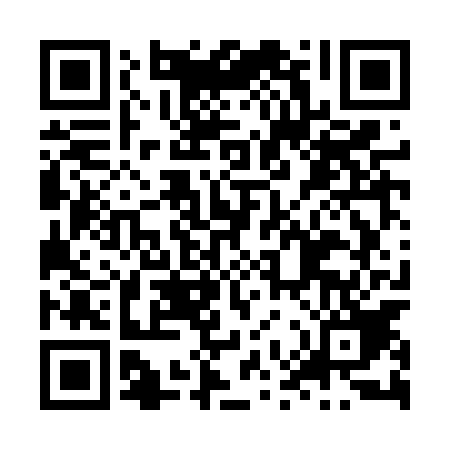 Ramadan times for Mlodoein, PolandMon 11 Mar 2024 - Wed 10 Apr 2024High Latitude Method: Angle Based RulePrayer Calculation Method: Muslim World LeagueAsar Calculation Method: HanafiPrayer times provided by https://www.salahtimes.comDateDayFajrSuhurSunriseDhuhrAsrIftarMaghribIsha11Mon4:274:276:1512:033:585:535:537:3512Tue4:244:246:1312:034:005:545:547:3713Wed4:224:226:1112:034:015:565:567:3914Thu4:204:206:0912:034:025:575:577:4015Fri4:174:176:0712:024:045:595:597:4216Sat4:154:156:0412:024:056:016:017:4417Sun4:124:126:0212:024:066:026:027:4618Mon4:104:106:0012:024:086:046:047:4819Tue4:084:085:5812:014:096:066:067:4920Wed4:054:055:5612:014:106:076:077:5121Thu4:034:035:5312:014:126:096:097:5322Fri4:004:005:5112:004:136:106:107:5523Sat3:583:585:4912:004:146:126:127:5724Sun3:553:555:4712:004:156:146:147:5925Mon3:523:525:4511:594:166:156:158:0126Tue3:503:505:4211:594:186:176:178:0327Wed3:473:475:4011:594:196:186:188:0528Thu3:453:455:3811:594:206:206:208:0729Fri3:423:425:3611:584:216:226:228:0930Sat3:393:395:3411:584:236:236:238:1131Sun4:374:376:3112:585:247:257:259:131Mon4:344:346:2912:575:257:267:269:152Tue4:314:316:2712:575:267:287:289:173Wed4:294:296:2512:575:277:307:309:194Thu4:264:266:2312:565:287:317:319:215Fri4:234:236:2112:565:297:337:339:236Sat4:204:206:1812:565:317:347:349:257Sun4:184:186:1612:565:327:367:369:278Mon4:154:156:1412:555:337:387:389:299Tue4:124:126:1212:555:347:397:399:3210Wed4:094:096:1012:555:357:417:419:34